

SPISAK SUDSKIH TUMAČA ZA GRAD SRBICA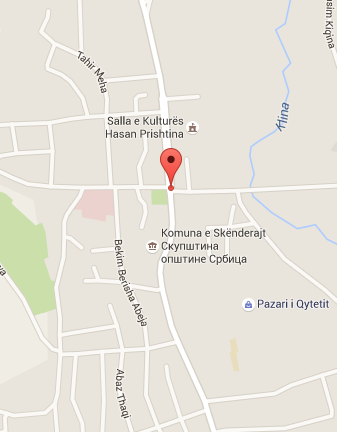 Sudski tumač za engleski jezik Srbica
Sudski tumač za hebrejski jezik Srbica
Sudski tumač za nemački jezik Srbica
Sudski tumač za persijski jezik Srbica
Sudski tumač za francuski jezik Srbica
Sudski tumač za hrvatski jezik Srbica
Sudski tumač za italijanski jezik Srbica
Sudski tumač za japanski jezik Srbica
Sudski tumač za ruski jezik Srbica
Sudski tumač za latinski jezik Srbica
Sudski tumač za norveški jezik Srbica
Sudski tumač za mađarski jezik Srbica
Sudski tumač za švedski jezik Srbica
Sudski tumač za makedonski jezik Srbica
Sudski tumač za španski jezik Srbica
Sudski tumač za pakistanski jezik Srbica
Sudski tumač za kineski jezik Srbica
Sudski tumač za znakovni jezik SrbicaSudski tumač za bosanski jezik Srbica
Sudski tumač za poljski jezik Srbica
Sudski tumač za arapski jezik Srbica
Sudski tumač za portugalski jezik Srbica
Sudski tumač za albanski jezik Srbica
Sudski tumač za romski jezik Srbica
Sudski tumač za belgijski jezik Srbica
Sudski tumač za rumunski jezik Srbica
Sudski tumač za bugarski jezik Srbica
Sudski tumač za slovački jezik Srbica
Sudski tumač za češki jezik Srbica
Sudski tumač za slovenački jezik Srbica
Sudski tumač za danski jezik Srbica
Sudski tumač za turski jezik Srbica
Sudski tumač za finski jezik Srbica
Sudski tumač za ukrajinski jezik Srbica
Sudski tumač za grčki jezik Srbica
Sudski tumač za holandski jezik Srbica
Sudski tumač za korejski jezik Srbica
Sudski tumač za estonski jezik SrbicaLokacijaSrbicaInternetakademijaoxford.comTelefon069/4 – 5555 - 84Radno vreme8:00 AM – 4:00 PM
9:00 AM – 2:00 PM (Subotom)